ҠАРАР                                     №16                     ПОСТАНОВЛЕНИЕ«12» май  2014 й.                                                       «12» мая  2014 г.Об отмене постановления главы сельского поселения Старотумбагушевский сельсовет №89 от 01.11.2005 года «О сохранении жилья за несовершеннолетними Давлетгареевым Кириллом Рустамовичем, 1993 года рождения и Давлетгареевым Станиславом Рустамовичем, 1999 года рождения »В связи с признанием дома, находящегося по адресу: Республика Башкортостан, Шаранский район, д. Старый Кичкиняш, ул.Подгорная, д.36, не пригодным для проживания ПОСТАНОВЛЯЮ:Отменить постановление №89 от 01.11.2005 года «О сохранении жилья за несовершеннолетними Давлетгареевым Кириллом Рустамовичем, 1993 года рождения и Давлетгареевым Станиславом Рустамовичем, 1999 года рождения» Настоящее постановление опубликовать   на официальном сайте.Контроль за исполнением оставляю за собой.Глава сельского  поселения                                  И.Х. БадамшинБАШҚОРТОСТАН РЕСПУБЛИКАҺЫШАРАН РАЙОНЫ МУНИЦИПАЛЬ РАЙОНЫИСКЕ ТОМБАҒОШ АУЫЛ СОВЕТЫАУЫЛ БИЛӘМӘҺЕ ХАКИМИӘТЕИске Томбағош ауылы, тел.(34769) 2-47-19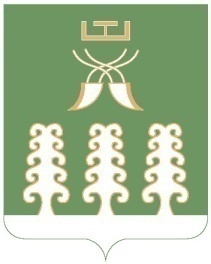 РЕСПУБЛИКА БАШКОРТОСТАНМУНИЦИПАЛЬНЫЙ РАЙОН ШАРАНСКИЙ РАЙОНАДМИНИСТРАЦИЯ  СЕЛЬСКОГО ПОСЕЛЕНИЯСТАРОТУМБАГУШЕВСКИЙ СЕЛЬСОВЕТс. Старотумбагушево, тел.(34769) 2-47-19